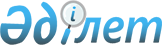 Об утверждении схемы и порядок перевозки в общеобразовательные школы детей, проживающих в отдаленных населенных пунктах района Магжана Жумабаева Северо-Казахстанской области
					
			Утративший силу
			
			
		
					Постановление акимата района Магжана Жумабаева Северо-Казахстанской области от 15 июня 2015 года № 163. Зарегистрировано Департаментом юстиции Северо-Казахстанской области 14 июля 2015 года № 3304. Утратило силу постановлением акимата района Магжана Жумабаева Северо-Казахстанской области от 13 октября 2015 года N 328      Сноска. Утратило силу постановлением акимата района Магжана Жумабаева Северо-Казахстанской области от 13.10.2015 N 328 (вводится в действие со дня подписания).

      В соответствии с подпунктом 3-1) пункта 3 статьи 14 Закона Республики Казахстан от 4 июля 2003 года "Об автомобильном транспорте", акимат района Магжана Жумабаева Северо-Казахстанской области ПОСТАНОВЛЯЕТ:

      1. Утвердить схемы перевозки в общеобразовательные школы детей, проживающих в отдаленных населенных пунктах района Магжана Жумабаева Северо-Казахстанской области согласно приложениям 1, 2, 3, 4, 5, 6, 7, 8, 9. 

      2. Утвердить прилагаемый порядок перевозки в общеобразовательные школы детей, проживающих в отдаленных населенных пунктах района Магжана Жумабаева Северо-Казахстанской области.

      3. Контроль за исполнением настоящего постановления возложить на заместителя акима района Магжана Жумабаева Северо-Казахстанской области Рамазановой Г.Ш.

      4. Настоящее постановление вводится в действие по истечении десяти календарных дней после дня его первого официального опубликования.

 Схема перевозки детей с Нефтеперекачивающая станция в коммунальное государственное учреждение "Школа-гимназия имени Батыр Баяна" города Булаево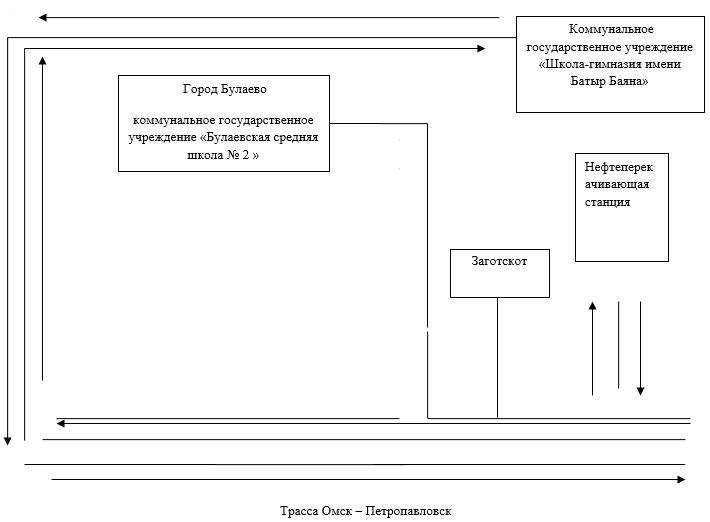             График маршрута (расстояние 17 км)

 Схема перевозки детей из села Медвежка в коммунальную государственную учреждению "Булаевская средняя школа № 4"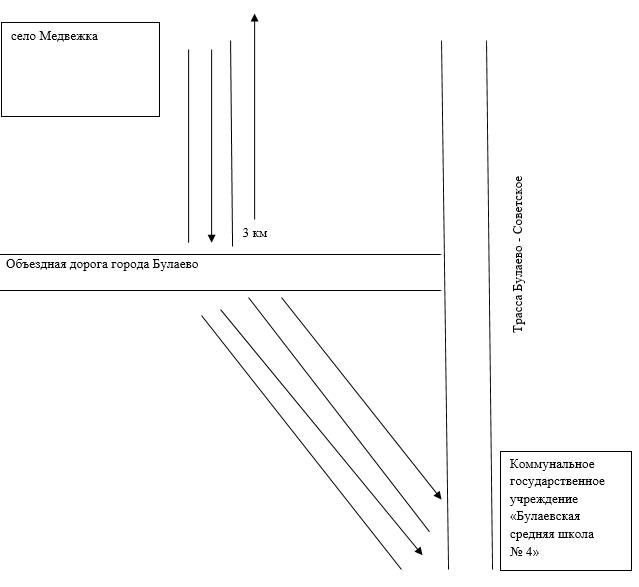             График маршрута (расстояние 3 км)

 Схема перевозки детей из села Мичурино в коммунальное государственное учреждение "Хлеборобовская неполная средняя школа"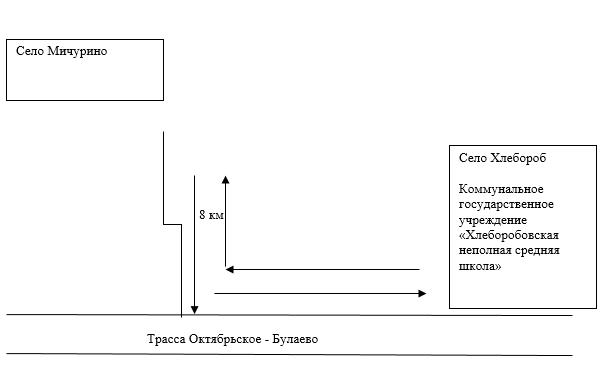             График маршрута (расстояние 8 км)

 Схема перевозки детей из села Куломзино в коммунальное государственное учреждение "Конюховская средняя школа"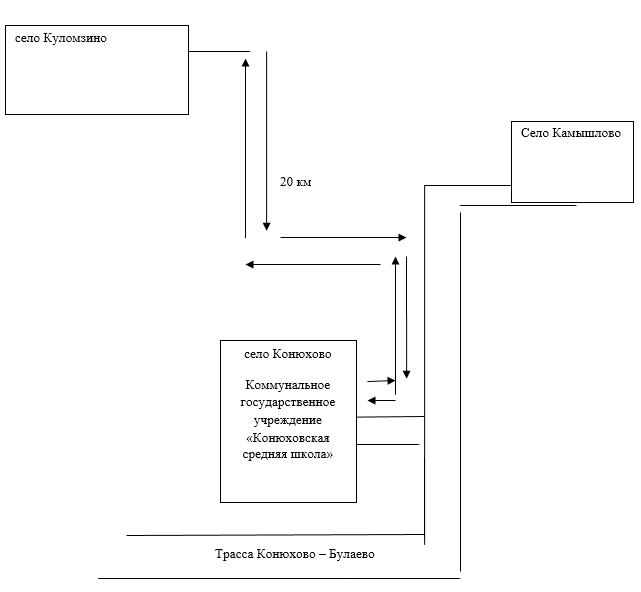             (График маршрута расстояние 20 км)

 Схема перевозки детей из села Зарослое в коммунальное государственное учреждение "Октябрьская средняя школа"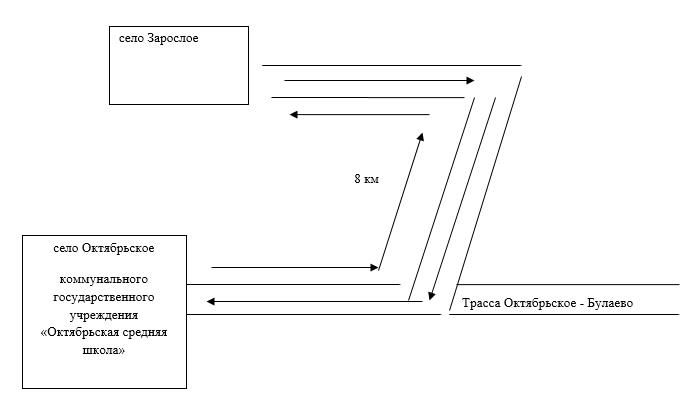             График маршрута (расстояние 8 км)

 Схема перевозки детей из села Тыщенка в коммунальное государственное учреждение "Чистовская средняя школа"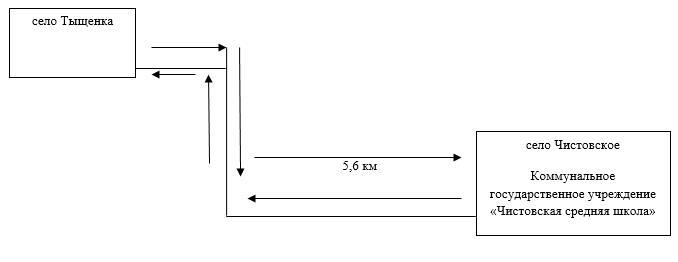             График маршрута (расстояние 5,6 км)

 Схема перевозки детей из села Пулеметовка в село Таманское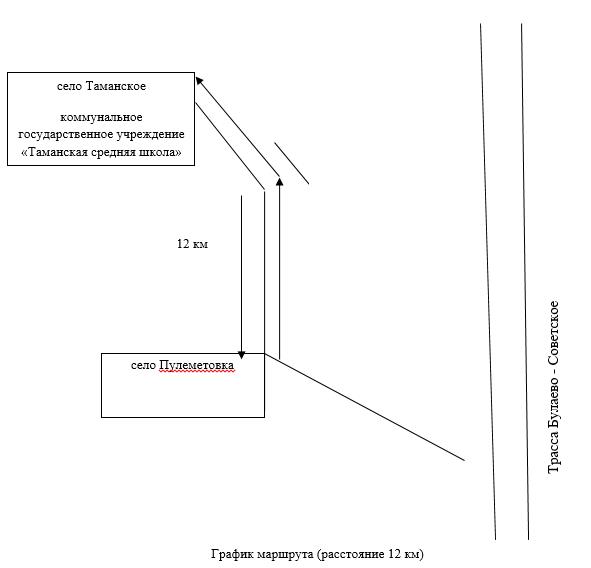  График перевозки детей из сел Косколь, Шандак в коммунальное государственное учреждение "Узункольская средняя школа"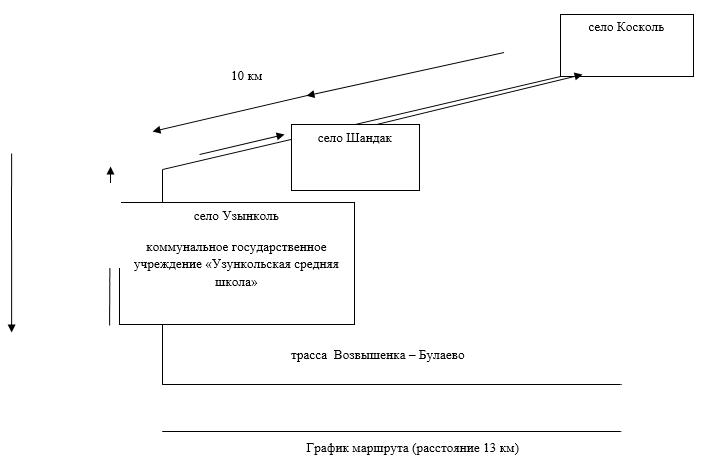  График перевозки детей из села Образец в коммунальное государственное учреждение "Карагугинская средняя школа"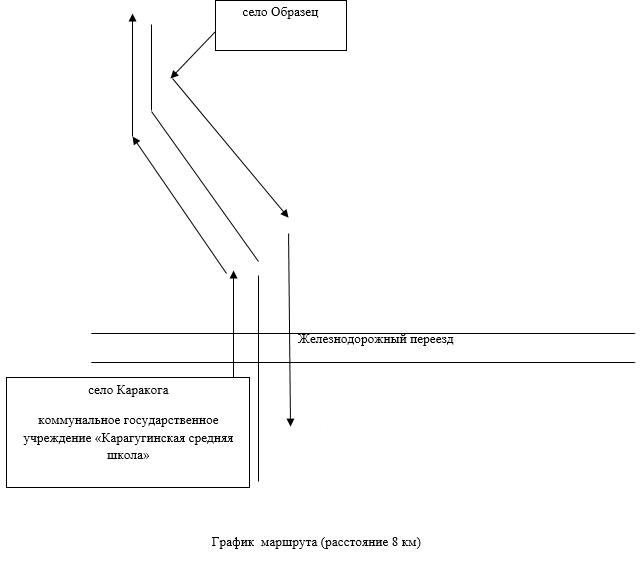  Порядок перевозки в общеобразовательные школы детей, проживающих в отдаленных населенных пунктах района Магжана Жумабаева Северо-Казахстанской области 1. Общие положения      1. Настоящий Порядок перевозки в общеобразовательные школы детей, проживающих в отдаленных населенных пунктах района Магжана Жумабаева Северо-Казахстанской области (далее – Порядок), разработан в соответствии с подпунктом 3-1) пункта 3 статьи Закона Республики Казахстан от 4 июля 2003 года "Об автомобильном транспорте", Постановлением Правительства Республики Казахстан от 2 июля 2011 года № 767 "Об утверждении Правил перевозок пассажиров и багажа автомобильным транспортом" и используются следующие основные понятия:

      перевозчик - физическое или юридическое лицо, владеющее транспортным средством на праве собственности или на иных законных основаниях, предоставляющее услуги по перевозке пассажиров, багажа, грузов и почтовых отправлений за плату или по найму и имеющее на это соответствующее разрешение, выданное в установленном порядке; 

      заказчик услуг по перевозке детей (далее - заказчик) - юридические или физические лица, ответственные за организацию специальных перевозок детей.

 2. Требования, предъявляемые к перевозчикам и автотранспортным средствам      2. Перевозки детей осуществляются автобусами, микроавтобусами, оборудованными в соответствии с требованиями настоящего Порядка и с предоставлением каждому ребенку отдельного места для сидения.

      3. Перевозки детей могут быть организованы, если: пропускная способность автомобильных дорог позволяет осуществлять регулярное движение автобусов;

      состояние автомобильных дорог и их обустройство соответствуют требованиям безопасности дорожного движения.

      4. К перевозкам детей допускаются перевозчики, имеющие:

      1) документы, подтверждающие их квалификацию и профессиональную пригодность в соответствии с законодательством Республики Казахстан об автомобильном транспорте;

      2) автотранспортные средства, пригодные к осуществлению соответствующего вида перевозок и отвечающие требованиям нормативных правовых актов в части обеспечения безопасности перевозок.

      5. Для перевозки детей допускаются водители:

      1) в возрасте не моложе двадцати пяти лет, имеющие водительское удостоверение соответствующей категории и стаж работы водителем не менее пяти лет;

      2) имеющие непрерывный стаж работы в качестве водителя автобуса не менее трех последних лет;

      3) не имевшие в течение последнего года грубых нарушений трудовой дисциплины и Правил дорожного движения, утвержденных Постановлением Правительства Республики Казахстан от 13 ноября 2014 года № 1196 "Об утверждении Правил дорожного движения, Основных положений по допуску транспортных средств к эксплуатации, перечня оперативных и специальных служб, транспорт которых подлежит оборудованию специальными световыми и звуковыми сигналами и окраске по специальным цветографическим схемам".

      6. Техническое состояние, объемы и сроки проведения технического обслуживания, оборудование автобусов, выделяемых для перевозки детей, должны отвечать требованиям, установленным законодательством Республики Казахстан.

      Автобусы, предназначенные для перевозки детей имеют не менее двух дверей и оборудованы:

      1) квадратными опознавательными знаками "Перевозка детей", которые должны быть установлены спереди и сзади автобуса;

      2) проблесковым маячком желтого цвета;

      3) двумя легкосъемными огнетушителями емкостью не менее двух литров каждый (один - в кабине водителя, другой - в пассажирском салоне автобуса);

      4) двумя аптечками первой помощи (автомобильными);

      5) двумя противооткатными упорами;

      6) знаком аварийной остановки.

      7. Автобусы, микроавтобусы, используемые для перевозки детей, должны иметь:

      1) двери пассажирского салона и аварийные люки, открывающиеся и закрывающиеся без каких-либо помех. Двери не должны иметь острых или далеко отстоящих от их поверхности выступов;

      2) крыша, аварийные люки и окна, которые в закрытом состоянии полностью предотвращают попадание атмосферных осадков в кабину водителя и пассажирский салон;

      3) прочно закрепленные поручни и сидения;

      4) чистые и без порывов обшивки сидений и спинок кресел для пассажиров;

      5) ровные, без выступающих или незакрепленных деталей, подножки и пол салона.

      Покрытие пола салона выполняется из сплошного материала без порывов;

      6) прозрачные стекла окон, очищенные от пыли, грязи, краски и иных предметов, снижающих видимость через них. Запрещается закрывать оконный проем информационными или рекламными материалами более чем на 30 %;

      7) пассажирский салон, отапливаемый в холодное и вентилируемый в жаркое время года, не загроможденный инструментом и запасными частями.

      8. Эксплуатация автотранспортных средств допускается только при условии обязательного страхования гражданско-правовой ответственности их владельцев. Обязательному страхованию также подлежит гражданско-правовая ответственность перевозчика перед пассажирами за вред, причиненный жизни, здоровью и имуществу при совершении поездок на автотранспортных средствах, используемых для осуществления перевозок пассажиров и багажа.

 3. Порядок перевозок детей      9. При организации перевозок в учебные заведения перевозчик совместно с местными исполнительными органами и администрацией учебных заведений, определяют маршруты и рациональные места посадки и высадки детей.

      10. Площадки, отводимые для ожидающих автобус детей, должны быть достаточно большими, чтобы не допускать выхода детей на проезжую часть.

      11. Заказчик перевозок детей в учебные заведения регулярно (не реже одного раза в месяц) проверяет состояние мест посадки и высадки детей.

      12 Если перевозки детей осуществляются в темное время суток, то площадки должны иметь искусственное освещение.

      13. В осенне-зимний период времени площадки должны очищаться от снега, льда, грязи.

      14. Водителю автобуса при перевозке детей не разрешается:

      1) следовать со скоростью более 60 километров в час;

      2) изменять маршрут следования;

      3) перевозить в салоне автобуса, в котором находятся дети, любой груз; багаж или инвентарь, кроме ручной клади и личных вещей детей;

      4) выходить из салона автобуса при наличии детей в автобусе, в том числе при посадке и высадке детей;

      5) покидать свое место или оставлять транспортное средство, если им не приняты меры, исключающие самопроизвольное движение транспортного средства или использование его в отсутствие водителя;

      6) посадка детей в автобус производится после полной остановки автобуса на посадочной площадке под руководством сопровождающих и под наблюдением водителя (при массовых перевозках, кроме того, под наблюдением ответственного за организацию перевозки).

      15. При осуществлении регулярных перевозок детей заказчик организовывает проведение с детьми регулярных занятий по специальной программе, включающей следующие вопросы:

      1) о правилах безопасного поведения в местах сбора и во время ожидания автобуса;

      2) о порядке посадки и высадки из автобуса;

      3) о правилах поведения во время движения и остановок автобуса;

      4) о поведении при возникновении опасных или чрезвычайных ситуаций во время перевозок;

      5) о способах оказания первой помощи пострадавшим (при проведении занятий с детьми старшего возраста).

      При проведении занятий должно быть предусмотрено использование наглядных пособий, обсуждение практических ситуаций, возникающих в процессе дорожного движения и во время перевозок.


					© 2012. РГП на ПХВ «Институт законодательства и правовой информации Республики Казахстан» Министерства юстиции Республики Казахстан
				
      Аким района

А. Бегманов
Приложение 1 к постановлению акимата района Магжана Жумабаева Северо-Казахстанской области № 163 от 15 июня 2015 годаСогласовано:

Согласовано:

Аким города Булаево 

Ю.А.Портнягин

 

Директор коммунального государственного учреждения "Школа-гимназия имени Батыр Баяна" Ю.В.Терехов

Приложение 2 к постановлению акимата района Магжана Жумабаева Северо-Казахстанской области № 163 от 15 июня 2015 годаСогласовано:

Согласовано:

Аким города Булаево 

Ю.А.Портнягин

 

Директор коммунального государственного учреждения "Булаевской средняя школа № 4" Б.Г. Секимов

Приложение 3 к постановлению акимата района Магжана Жумабаева Северо-Казахстанской области № 163 от 15 июня 2015 годаСогласовано:

Согласовано:

Аким Октябрьского сельского округа

М.М. Шайкенов 

 

Директор коммунального государственного учреждения "Хлеборобовская неполная средняя школа" К.Т.Ахметжанова

Приложение 4 к постановлению акимата района Магжана Жумабаева Северо-Казахстанской области № 163 от 15 июня 2015 годаСогласовано:

Согласовано:

Аким Конюховского сельского округа 

Р.Т. Хасенов 

 

Директор коммунального государственного учреждения "Конюховская средняя школа" 

 Б.Ж. Бейсембаева

Приложение 5 к постановлению акимата района Магжана Жумабаева Северо-Казахстанской области № 163 от 15 июня 2015 годаСогласовано:

Согласовано:

Аким Октябрьского сельского округа Шайкенов М.М.

 

Исполняющий обязанности директора коммунального государственного учреждения "Октябрьская средняя школа" Т.В.Олонова

Приложение 6 к постановлению акимата района Магжана Жумабаева Северо-Казахстанской области № 163 от 15 июня 2015 годаСогласовано:

Согласовано:

Аким Чистовского сельского округа

К.К.Ильясов

Директор коммунального государственного учреждения "Чистовская средняя школа" С.Ю.Терехов

Приложение 7 к постановлению акимата района Магжана Жумабаева Северо-Казахстанской области № 163 от 15 июня 2015 годаСогласовано:

Согласовано:

Аким Таманского сельского округа

Г.Х.Ветер

Директор коммунального государственного учреждения "Таманская средняя школа" Т.В.Курбатова

Приложение 8 к постановлению акимата района Магжана Жумабаева Северо-Казахстанской области № 163 от 15 июня 2015 годаСогласовано:

Согласовано:

Аким Узынкольского сельского округа

 Б.К. Шибучиков

 

Директор коммунального государственного учреждения "Узункольская средняя школа" Р.А.Мухамбетова

Приложение 9 к постановлению акимата района Магжана Жумабаева Северо-Казахстанской области № 163 от 15 июня 2015 годаСогласовано:

Согласовано:

Аким Каракогинского сельского округа 

А.А. Жорова

 

Директор коммунального государственного учреждения "Карагугинская средняя школы" Ж.А. Хайдарова

Утвержден постановлением акимата района Магжана Жумабаева Северо-Казахстанской области № 163 от 15 июня 2015 года